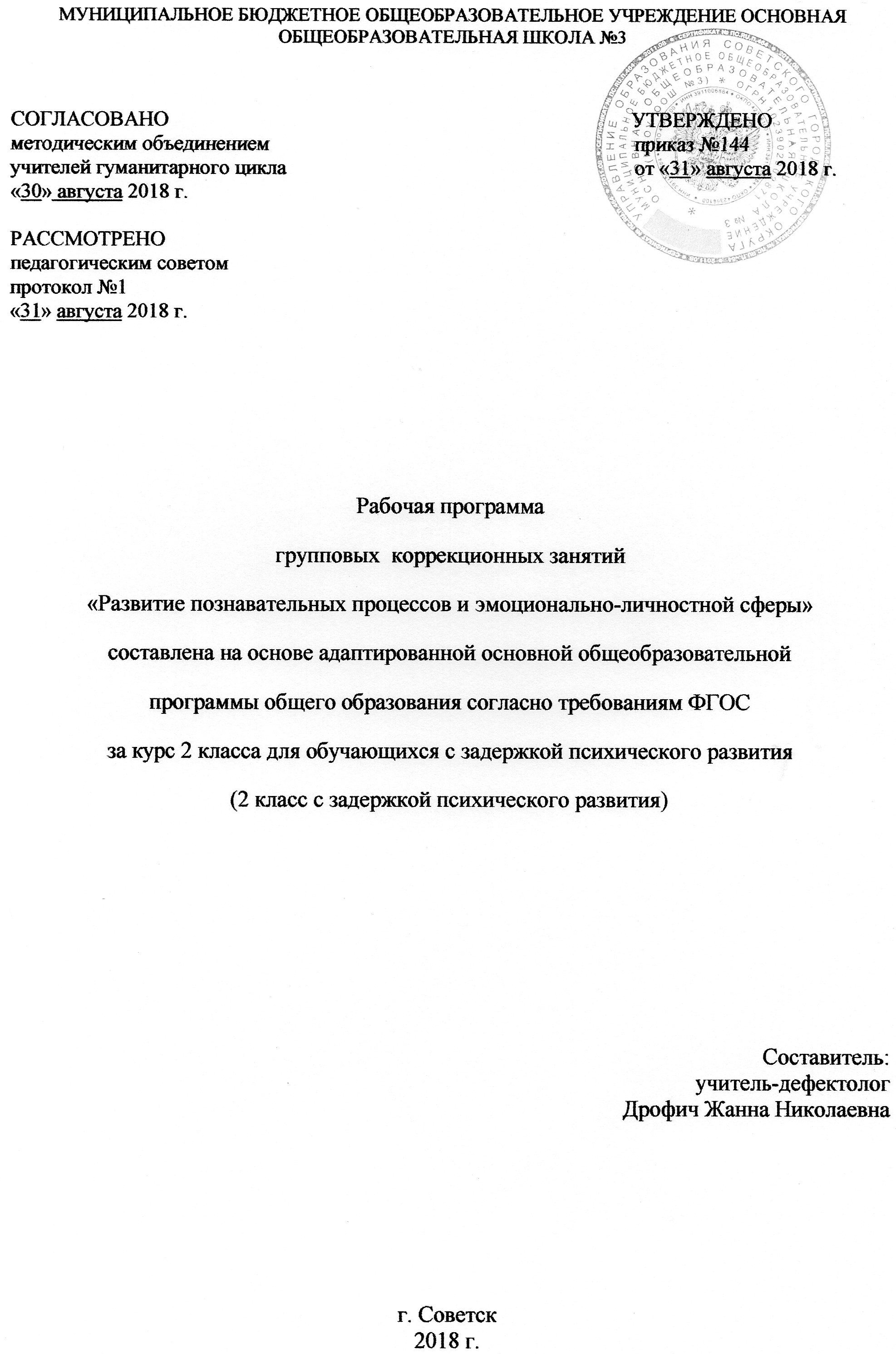 Содержание программыПояснительная записка _____________________________________________________3Возможные результаты ____________________________________________________6Критерии оценки  _________________________________________________________8Учебный план коррекционно – развивающих занятий__________________________9Календарно-тематический план_____________________________________________10Образовательные ресурсы__________________________________________________12Пояснительная запискаДанная программа – это курс специальных индивидуальных и групповых занятий, направленных на развитие и коррекцию познавательных, психических процессов и моторной деятельности учащихся с ОВЗ. Занятия проводятся по утвержденному расписанию, продолжительность одного занятия составляет 20-25 минут. Программа составлена на основе Адаптированной основной образовательной программы МБОУ ООШ №3 для обучающихся с ОВЗ.При организации коррекционно – развивающей работы значительное внимание уделяется психологическим особенностям возрастных групп, индивидуальности детей, своеобразию их поведенческих и эмоциональных реакций. Коррекционно – развивающая работа с детьми с ОВЗ осуществляется по принципу дифференцированного и индивидуального подхода. Индивидуальные занятия направлены на исправление недостатков психического развития этих детей, ликвидацию пробелов в знаниях.Коррекционные занятия проводятся с учащимися по мере выявления индивидуальных пробелов в их развитии и обучении.Учитываются возрастные черты мышления ученика. В разных классах могут быть использованы одни и те же методики и упражнения, но при этом меняется уровень их сложности. Универсальной формой коррекционных занятий является игра.Цель программы: Коррекция и развитие познавательной сферы детей, направленная на подготовку и усвоению ими учебного материала.Задачи программы:1.	Диагностика, формирование, развитие, совершенствование и коррекция познавательных, личностных процессов у детей (восприятия, внимания, памяти, мышления, моторной деятельности).Стимулирование интереса к учебной и игровой деятельности.Формирование позитивной мотивации к учебной деятельности.Основными образовательными направлениями в коррекционной работе, направленными на развитие познавательных процессов, являются:Развитие умений и навыков, позволяющих в комплексе развивать познавательную деятельностьРазвитие умения думать, рассуждать, строить умозаключения, используя для этого диалог ребенка и учителя, в котором учитель задает вопросы,стимулирующие мышление.Развитие у учащихся основных (базовых) мыслительных операций и важнейших интеллектуальных умений, составляющих ядро любой познавательной деятельности человека.Коррекция и развитие понимания. Формирование умения понимать общий и переносный смысл слов, фраз, текстов.Структура коррекционно – развивающих занятий:Ритуал приветствия.Рефлексия предыдущего занятия.Разминка.Основное содержание занятия.Рефлексия прошедшего занятия.Ритуал прощания.структуре коррекционно-развивающей программы выделяются:Блок диагностики личностных процессов: восприятия, внимания, памяти, мышления, умения общаться, самооценки, психического состояния.Блок коррекции, профилактики и развития этих  процессов.Содержание коррекционно – развивающих занятийКоррекционные занятия с детьми начинаются с формирования восприятия. Восприятие – это основной познавательный процесс чувственного отражения действительности, ее предметов и явлений при их непосредственном воздействии на органы чувств. Восприятие является основой мышления и практической деятельности человека, основой ориентации человека в мире и обществе. Развитие восприятия не происходит само собой. Детей нужно учить выделять существенные признаки, свойства предметов и явлений. Одним из эффективных методов развития восприятия, воспитания наблюдательности является сравнение. Для развития пространственных представлений необходимо использовать наглядный материал; учить детей смотреть, слушать, выделять главные исущественные признаки предметов, видеть в предмете много разных деталей: развивать пространственные представления.Внимание учащихся с ОВЗ характеризуется повышенной отвлекаемостью, неустойчивостью, снижением способности распределять и концентрировать внимание. Произвольное, непроизвольное внимание, а также свойства внимания (концентрация, переключаемость, устойчивость, наблюдательность, распределение) значительно развиваются в результате специальных упражнений.Важную роль для ориентировки человека в окружающем мире играет память. У всех школьников с ОВЗ наблюдаются недостатки памяти, при чем они касаются всех видов запоминания. В первую очередь у учащихся ограничен объем памяти и снижена прочность запоминания. Эти особенности влияют на запоминание как наглядного, так и словесного материала.развитии мыслительной деятельности учащихся с ОВЗ обнаруживается значительное отставание и своеобразие. Это выражается в несформированности таких операций, как анализ и синтез, в неумении выделять существенные признаки предмета и делать обобщения, в низком уровне развития абстрактного мышления.процессе занятий необходимо научить рассматривать предмет или ситуацию с разных сторон, оперировать всеми необходимыми для решения задач данными.Понятие образного мышления подразумевает оперирование образами, проведение различных операций (мыслительных) с опорой на представления. Поэтому необходимо уделять внимание формированию у детей умения создавать в голове различные образы, т.е., визуализировать. Коррекционные психологические занятия проводятся по подгруппам и индивидуально. Длительность занятия 25 минут.Развитие пространственного восприятия и воображенияРазвитие пространственной ориентировки, восприятия глубины и объема, выделение фигуры из фона. Формирование элементов конструктивных навыков и воображения.Упражнения на развитие пространственной координации (понятия — слева, справа, перед, за и т.п.): “Графический диктант”, наложенные рисунки, составление мозаики из 4 элементов с зарисовыванием в тетрадь, нахождение заданной фигуры из двух или более изображений. Игры на перевоплощение.Развитие логическо-аналитического мышленияПереход от наглядно-действенного мышления к наглядно-образному с обобщением на наглядном уровне в работе над математическими навыками. Развитие способности анализировать простые закономерности. Умение выделять в явлении природы разные особенности, вычленять в предмете разные свойства и качества.Упражнения на простейший анализ с практическим и мысленным расчленением объекта на составные элементы; сравнение предметов с указанием их сходства и различия по заданным признакам: цвету, размеру, форме, количеству, функциям и т.д.; различные виды задач на группировку: “Исключи лишнее”, “Сходство и различие”, “Продолжи закономерность”; аналитические задачи 1-го типа с прямым утверждением.Развитие вниманияРазвитие навыков сосредоточения и устойчивости внимания при работе над вычислительными задачами и развитием речи. Упражнения на поиски ходов в простых лабиринтах; “Графический диктант” с выявлением закономерностей (по визуальному образцу); составление простых узоров из карточек по образцу (“Мозаика”); знакомство с игрой “Муха” — 1-й уровень (с указкой у доски); игры: “Внимательный художник”, “Точки”, “И мы...”, “Запутанные дорожки”.Развитие памятиРазвитие объема и устойчивости визуальной памяти в работе над ликвидацией пробелов вычислительных и речевых навыков.Упражнения на запоминание различных предметов (5-6 предметов без учета месторасположения), игры “Внимательный художник”, “Найди отличия”.Развитие личностно-мотивационной сферыФормирование учебной мотивации, снятие тревожности и других невротических комплексов, связанных с периодом адаптации.Упражнения-этюды на перевоплощение, рисунки “Моя проблема”, тестирование уровня тревожности с помощью методики “Дом. Дерево. Человек”.1.1 Возможные результатыГлавная	особенность	детей	с	задержкой	психического	развития	в	восприятиипростейшей информации. Скудность эмоциональных реакций, отсутствие учебной и прочих мотиваций. Нарушения слуха, зрения, памяти, внимания. Все эти ограничения создают сложности и в то – же время являются развиваемыми.Исходя из данной информации наивысшим результатом освоение программы у обучающихся 2 класса с задержкой психического развития является достижение целей программы, максимальная социализация, максимальная адаптация ребёнка к школьному обучению, развитие высших коммуникативных и эмоционально – личностных функций, т. е. в целом развитие личности.Требования к результатам программы по развитию познавательных процессов, обучающихсяОВЗ на конец учебного года:анализировать простые закономерности;выделять в явлении разные особенности;вычленять в предмете разные качества;сравнивать предметы с указанием их сходства и различия по заданным признакам1.2 Критерии оценкиНа занятиях с учителем - дефектологом не используется отметочная система оценивания.Используются такие методы как:Рефлексия;Самооценка;Беседа;Промежуточная, итоговая диагностикаПринцип оценивая на занятиях с учителем-дефектологом: не навреди; конфиденциальность негативной информации об особенностях личностного развития учащегося. Оценка носит только положительный и поддерживающий характер.Строится в форме невербального сообщения (качественная, а не количественная).Настоящая программа составлена для учащихся 2 класса с задержкой психического развития.\\\\\\\\\\Учебный план коррекционно – развивающих занятийКалендарно-тематический планРаздел 3. Коррекция, развитие и вниманияОбразовательные ресурсыАдаптированная Основная образовательная Программа начального и основного Общего образования для обучающихся с ограниченными возможностями здоровья МБОУ ООШ №3.Диагностический комплект для начальной школы.Л.Ю. Субботина «Игры для развития и обучения. Дети 5-10 лет», Ярославль: Академия развития, 2001Л.Ф. Тихомирова «Познавательные способности. Дети 5 -7 лет», Ярославль,: Академия развития, 2006Н.Ю. Чивикова «Как подготовить ребенка к школе», - М.: Рольф, 2001Л.Ю. Субботина «Учимся играя: развивающие игры для детей 5-10 лет»,Екатеринбург: У – Фактория, 2005М.А. Гончарова, Е.Э. Кочурова, А.М. Пышкало «Учись размышлять: развитие у детей математических представлений, воображения и мышления – пособие для начальных классов», М., Антал, 1995А.А. Осипова, Л.И. Малашинская «Диагностика и коррекция внимания: программа для детей 5 – 9 лет», М., ТЦ Сфера, 2002И.Н. Шевлякова «посмотри внимательно на мир: Программа коррекции и развития зрительного восприятия и пространственного мышления у детей младшего школьного возраста», М., Генезис, 2003Л.Н. Копытова «развитие пространственных представлений и образного мышления», Екатеринбург, «Форум - книга», 2007Л. Тихомирова «Формирование и развитие интеллектуальных способностей ребенка: младшие школьники», М., Айрис – Пресс, Рольф, 2000Л.Тихомирова «Упражнения на каждый день: логика для младших школьников», Я., Академия развития, 2007О.А.Холодова «Юным умникам и умницам: 1-4 класс» Программа курса развития познавательных способностей. М. РОСТ 2001В. Волина «Занимательное азбуковедение», М., Просвещение, 1991http://collection.edu.ru  - "Российский образовательныйпортал"Министерства образования и науки российской федерации - сборник методических разработок для школы.http://metodisty.ru – «Методисты» профессиональное сообщество педагогов.Коррекционно – развивающие занятияКлассКол-во  часовIIIIIIГодв нед.триместртриместртриместрРазвитие  познавательных  процессови2112101234Развитие  познавательных  процессовиэмоционально-личностной сферы.№Количествоурокачасов,Дата проведенияДата проведенияпоотводимыхДата проведенияДата проведенияпоотводимыхпорядкунаТЕМА ЗАНЯТИЙизучениеизучениепланфакттемыпланфакттемыРаздел 1. Входная диагностика познавательных процессовРаздел 1. Входная диагностика познавательных процессовРаздел 1. Входная диагностика познавательных процессовРаздел 1. Входная диагностика познавательных процессов1Диагностика развития восприятия105.09пространства, цвета, времени.(Упр. «Лабиринт», «Угадай, кого загадали»)(Упр. «Лабиринт», «Угадай, кого загадали»)2Диагностика слухового восприятия.112.09(Упр. «Зашифрованное слово»,                      «Медведи разбрелись»).3Диагностика внимания119.09(Упр. «Сравни, назови, сосчитай»)4Диагностика развития памяти. (Упр. «ЧтоДиагностика развития памяти. (Упр. «Что126.09запомнили?», «Что находится накартинке?»)5Диагностика развития мышления. (Упр.Диагностика развития мышления. (Упр.103.10«Способность выделить существенное»)«Способность выделить существенное»)Раздел 2. Коррекция, развитие восприятияРаздел 2. Коррекция, развитие восприятияРаздел 2. Коррекция, развитие восприятияРаздел 2. Коррекция, развитие восприятия6Развитие восприятия пространства. (Упр.Развитие восприятия пространства. (Упр.110.10«На. Под. Над. За.»)7Развитие восприятия времени. (Упр. «ЧтоРазвитие восприятия времени. (Упр. «Что117.10было раньше?», «Сегодня и вчера»)8Развитие восприятия формы, цвета. (Упр.Развитие восприятия формы, цвета. (Упр.124.10«Цветное домино», «Сложи рисунки из«Цветное домино», «Сложи рисунки изфигур», «Найди похожие формы»)9Развитие восприятия слуха. (Упр. «УгадайРазвитие восприятия слуха. (Упр. «Угадай107.11кто зовёт»)10Развитие восприятия.114.11(Упр. «Спрячем и найдем»)11Развитие устойчивости внимания. (Упр.1217.11«Найди отличия», «Перепутанные линии»,«Зашифрованное слово»)12Развитие произвольного внимания. (Упр.128.11«Зеваки», «Буквы алфавита»)13Развитие сенсорной памяти через105.12упражнения на развитие внимания. (Упр.«Исключение лишнего», «Найди дваодинаковых предмета»).14Развитие умения распределять внимание.112.12(Методики «Знаковый тест (круг - крестик,круг - треугольник», «Ромашки -колокольчики»)15Развитие умения переключать внимание119.12(Упр. «Найди пару», «Найди зайца»)Раздел 4. Коррекция, развитие и диагностика памятиРаздел 4. Коррекция, развитие и диагностика памятиРаздел 4. Коррекция, развитие и диагностика памятиРаздел 4. Коррекция, развитие и диагностика памяти16Развитие зрительной памяти. (Упр. «Чего126.12не хватает?», «Узнай фигуры»,  методика«Запомни слова»).17Развитие слуховой памяти. (Методики116.01«Запоминание слов», «Испорченныйтелефон», «Повтори»).18Развитие моторной памяти. (Упражнения123.01«Как прыгают животные», «Смешанныйлес»).19Диагностика развития памяти. (Упражнения130.01«Что запомнил?», «Что находится накартинке?»).Раздел 5. Коррекция и развитие мышления.Раздел 5. Коррекция и развитие мышления.Раздел 5. Коррекция и развитие мышления.Раздел 5. Коррекция и развитие мышления.201.Развитие умения сравнивать. (Методики106.02«Четвёртый лишний», «Найди лишнееслово»).212.Развитие умения находить предметы по113.02заданным признакам. Отгадывание загадок.111111223.Развитие умения классифицировать.120.02234.Развитие логического мышления127.02(логические категории: меньше-больше,выше-ниже). (Упражнения «Найди самыйнизкий забор», «Покажи девочку, у которойсамое короткое платье» и т.д.).Раздел 6. Коррекция и развитие моторной деятельностиРаздел 6. Коррекция и развитие моторной деятельностиРаздел 6. Коррекция и развитие моторной деятельностиРаздел 6. Коррекция и развитие моторной деятельности24Расслабление по контрасту с напряжением,106.03с фиксацией внимания на дыхании. Дыханиев сочетании с голосом. (упр. «Напряжение,расслабление», «Голоса природы»)25Расслабление с фиксацией на дыхание.113.0326Пальчиковая гимнастика.120.03(Методики «Мозаика», «Обведи»).27Процесс хватания. Движения пальцев и103.04кистей рук. (Упражнения «Радость»,«Сделай, как я»).Раздел 7. Заключительная диагностикаРаздел 7. Заключительная диагностикаРаздел 7. Заключительная диагностикаРаздел 7. Заключительная диагностика28Процесс хватания. Движения пальцев и110.04кистей рук. (Упражнения «Радость»)29«Сделай, как я».117.0430Диагностика памяти.124.0431Диагностика памяти.108.0532Диагностика уровня развития кругозора.115.0533-34Итоговое занятие. Весёлая викторина.222.0529.05